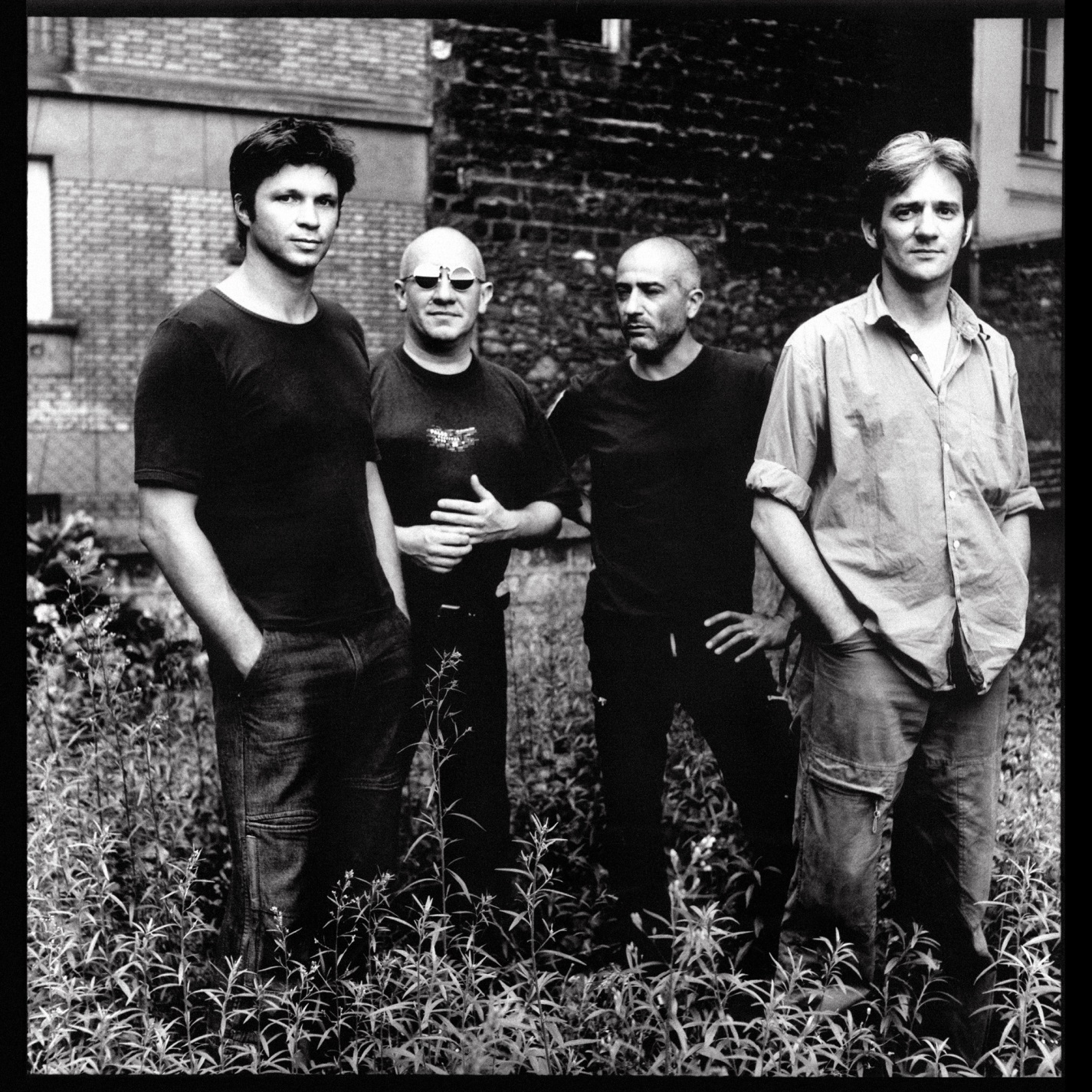 Noir Désir(1980 à 2010, France)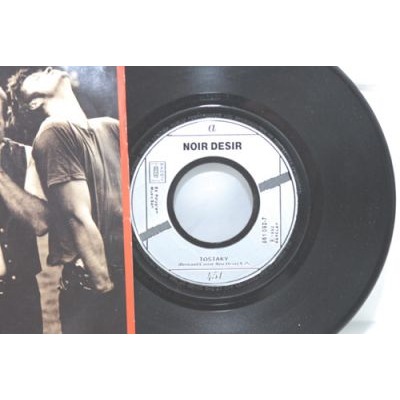 Disque vinyle 45 tours 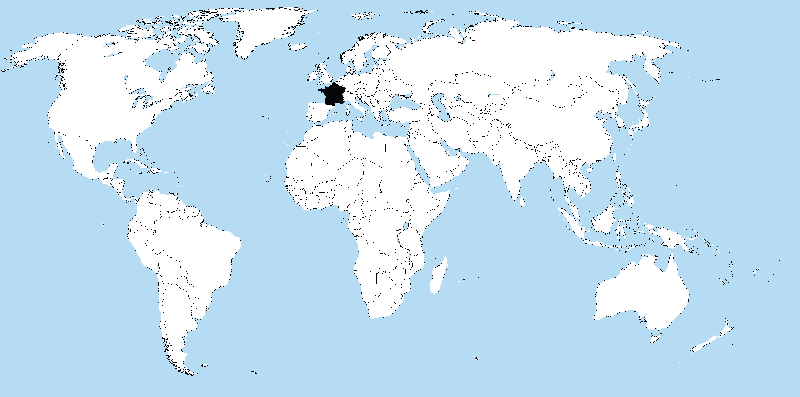 France sur la carte